POLSKI ZWIĄZEK DZIAŁKOWCÓW 
     OKRĘGOWY ZARZĄD PODLASKI
          15-245 Białystok ul. Ciołkowskiego 2/5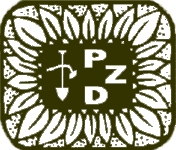                                                                                    Białystok, 25 sierpnia 2012 rokuPan Profesor Andrzej Wróbel 
Sędzia Trybunału Konstytucyjnego Szanowny Panie Profesorze!     Uczestnicy obradującej w dniu dzisiejszym Konferencji Okręgowej Polskiego Związku Działkowców dziękują za zajęcie  odrębnego stanowiska w sprawie ustawy o rodzinnych ogrodach działkowych. Do ostatniej chwili większość z nas uważała, że sędziowie Trybunału Konstytucyjnego podejmując decyzje w kluczowej dla nas, działkowców sprawie, brać będą pod uwagę nie tylko argumenty przeciwników  ustawy.  Niestety.  Większość  sędziów  Trybunału wbrew oczywistym faktom oraz – naszym zdaniem - nie biorąc pod uwagę ducha Konstytucji,  podjęła decyzję, która może zaowocować likwidacją ogrodów działkowych w Polsce.     W tej sytuacji wygłoszenie przez Pana i sędziego Marka Kotlinowskiego odrębnych zdań zasługuje na szczególne uznanie nie tylko u nas, działkowców, ale 
u wszystkich, którzy cenią uczciwość i odwagę. Pana postawa pozwala nam zachować nadzieję, że wśród polityków i prawników, którzy opierając się na wyroku Trybunału Konstytucyjnego, decydować będą o przyszłości ogrodów działkowych znajdą się ludzie tacy jak Pan.     Jeszcze raz dziękujemy. Zapamiętamy Pana jako sędziego, który  ferując wyroki, kieruje się nie tylko literą prawa ale i dobrem człowieka.                  W  imieniu działkowców Podlasia uczestnicy Konferencji Okręgowej PZD.